DISHES AND THEIR ALLERGEN CONTENT – TraybakesDISHES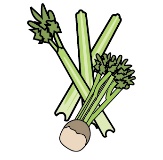 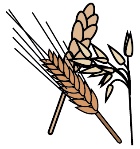 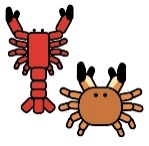 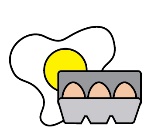 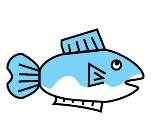 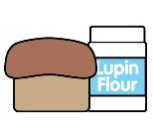 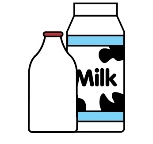 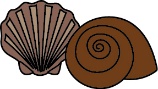 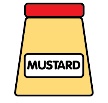 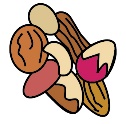 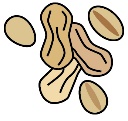 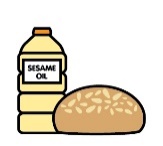 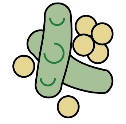 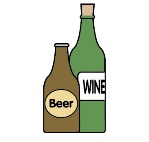 CeleryCereals containing glutenCrustaceansEggsFishLupinMilkMolluscMustardNutsPeanutsSesame seedsSoya DioxideChocolate BrownieX
WheatXXXLemon Bar TraybakeXWheatXRocky RoadXXXXXMillionaire ShortbreadXWheatXMXCarrot Cake X
WheatXXXXVegan Flapjack XXXBlueberry Muffin XWheatXXMChocolate Muffin XWheatXXXIced German BiscuitXWheatXFifteen XWheatBarleyXShortbreadXWheatXIced DoughnutXWheatXXXNatas (Custard Tart XWheatXXRaspberry & Coconut TraybakeXWheatXXBounty TraybakeXXMince PieXWheatMMMMReview date:Reviewed by: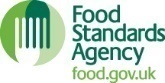 You can find this template, including more information at www.food.gov.uk/allergy